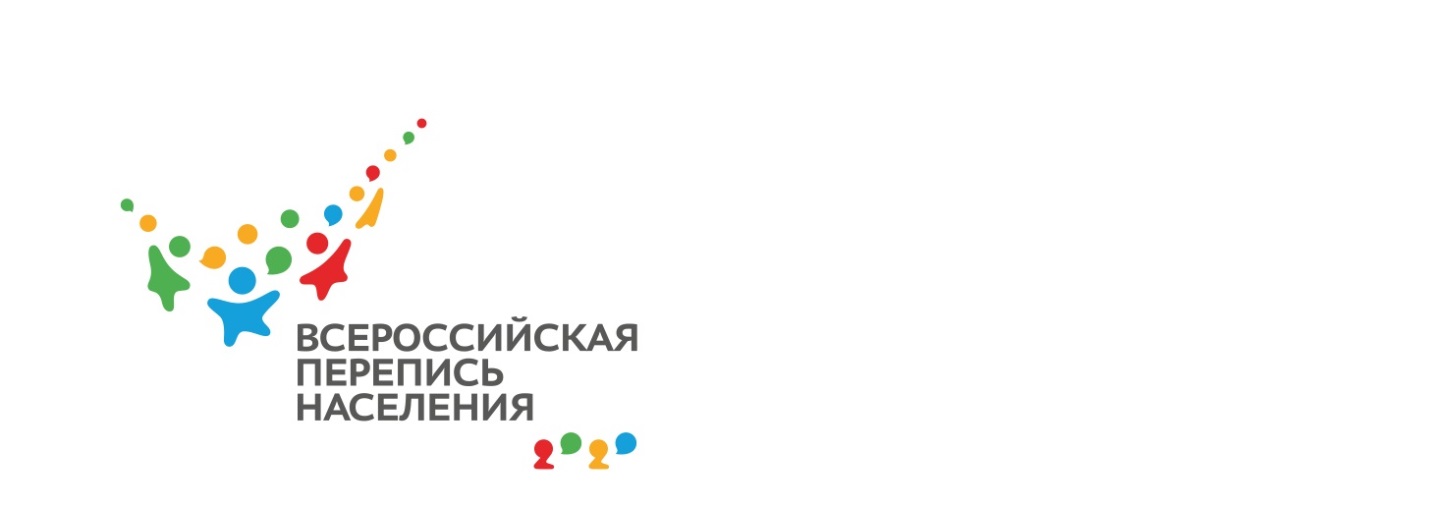 О подготовке к переписи населения России.Впервые во Всероссийской переписи населения будут задействованы отечественные планшеты с операционной системой «Аврора», BI-платформа для сбора и хранения данных и другие инновации.В октябре 2020 года перепись начнется в труднодоступных районах.  Вместо бумажных листов переписчики будут использовать планшетные компьютеры — это быстрее, удобнее и дешевле. 
Производство планшетов началось в июне 2020 года в Москве и Ивановской области. Для Всероссийской переписи населения изготовят 360 тыс. компьютеров весом всего 700 грамм и с батареей повышенной емкости 7 тыс. мАч. Переписчикам также выдадут внешние аккумуляторы, которых хватит на несколько дней интенсивной работы.«После проведения переписи часть планшетов — порядка 40 тысяч — останется в Росстате. Остальные передадим в другие органы власти для реализации различных проектов в области цифровой экономики», — рассказал руководитель Росстата Павел Малков. 

ОС «Аврора» позволяет надежно защитить информацию благодаря контролю целостности файловой системы и шифрованию данных. 
Такую операционную систему уже используют «Почта России», РЖД и «Ростелеком». 

Специальная Business Intelligence платформа Росстата будет синхронизирована с ресурсом на портале Госуслуг, где можно будет пройти электронную перепись, и с планшетами переписчиков. Это позволит в режиме реального времени следить за ходом переписи и избежать дублирования. Переписчики будут получать информацию о домохозяйствах, которые уже заполнили переписные листы на Госуслугах.

Для удобства информация на платформе будет поделена на три модуля. 
В первом — данные о подготовке к переписи. Списки адресов, подбор и обучение персонала, помещения участков и информация о состоянии оборудования. 
Второй модуль позволяет следить за ходом переписи на уровне всей стране, а также отдельных участков и переписчиков. Здесь будет аккумулироваться информация с портала «Госуслуги» и с планшетов переписчиков. 
Третий модуль — визуализация обработки данных переписи на региональном и федеральном уровне. Доступ к данным переписи получат все жители страны на базе BI-платформы.Важное новшество для всех участников переписи — возможность пройти ее самостоятельно на портале «Госуслуги». Росстат также создавать страницы для онлайн-переписи на местных интернет-ресурсах. Правительство Москвы уже согласилось открыть страницу для переписи на сайте Mos.ru. Такой вариант рассматривает и Санкт-Петербург.Росстат впервые собирается использовать в переписи большие данные. «Традиционные статистические данные, которые сейчас используются в мире — уже выверенные, рассчитываются по утвержденной методологии на международном уровне. В основе больших данных — широкий спектр неструктурированной информации, поэтому работа с ними пока идет как эксперимент», — сообщил Павел Малков. Он также добавил: «Мы уже начинаем эксперименты с применением больших данных по ряду направлений. В том числе, в переписи, в расчете цен».
 Всероссийская перепись населения в апреле 2021 года станет последней традиционной и первой цифровой. При подготовке к ней Росстат проанализировал опыт более 50 стран мира и собрал лучшие практики использования цифровых технологий. Применение больших данных сейчас декларируют всего 9 стран, в том числе, и Россия. 